Mid-term Station Review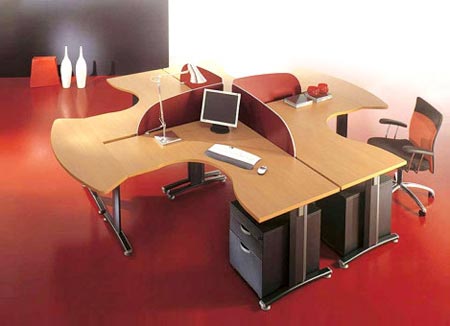 From the mid-term testing results, I have created four main stations/areas that we need to review. These four categories are: New Territory, Financial Issues, Constitutional America, and Colonization. These are all topics that we have covered over the first quarter.As a group you will create a Prezi or a Google Slideshow, brochure, infographic, etc presenting the information that you will have to research. For each topic you must have 3-5 main points of interests/information and a summary on what the topic is and why/how it impacted America. The following are the topics and categories:New Territory: Pinckney’s Treaty, Jay’s Treaty, Northwest Ordinance, and the Louisiana Purchase.Financial Issues: Alexander Hamilton (who he was, what economic issues did he work on), the National Bank, Whiskey Rebellion, and the Taxes/Acts that lead up to the American Revolution.Constitutional America: The Articles of the Constitution, Amendments and how to amend the Constitution, the Bill of Rights, The Articles of Confederation, and the political groups the Federalists and Anti-Federalists (what they believed in)Colonization: what was colonial life like, what types of colonies existed, the Great Awakening, and the Salem Witch Trials.All four of these categories will need to be researched more in depth and your presentation needs to be complete by Wednesday of this week. Before you jump into your presentation, as a group you must read the provided information given to you (you may take notes if you like), and as a group you must create your main points and summary together. You may add pictures, maps, etc to help in your presentation. Your presentation needs to be shared with your group and with me the teacher.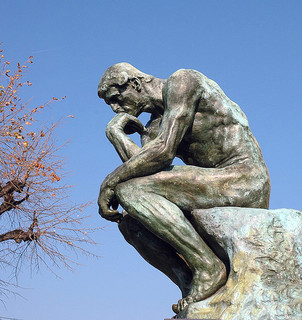 